WELCOME BACK!This half term our topic in Y5/6 is “It’s all about change” and we will be looking into Britain's past and the key events and changes in leisure and travel in the 20th Century. Linked to the theme of change in Literacy the Year 5/6 children will be focusing on Classic literature with some stories from Kipling where we will be trying to uncover different styles and meanings that can be drawn from texts. In our numeracy work we will all be focusing on our understanding of place value and decimals before moving onto the four operations.The Science focus will be on Earth and Space as we also look back in History to our first trip to the moon. We will also be covering some areas of light and forces as we try to understand gravity and the how we receive day and night and the phases of our moon. Our Y5/6 art sessions will be working towards the York Primary School Challenge “An alternative view of York”. We will be looking at John Piper’s piece and trying to create a piece that tells people what it is like to live in York today. Winners will be displayed in the art gallery and their class shall receive a 2 day visit from an artist to complete a workshop.Our RE focus will be on “How do people live through good and hard times”, we will be  looking at how Christians and other religion celebrate life events and how religions can help people cope during hard times.Days to RememberMeet the Teacher night is on Wednesday 14th at 3.15pmPE is on Tuesdays and Thursdays.Recorders are on a Thursday.Homework shall be given on a Friday with the Reading Journals to be handed in on Monday and the other homework to be returned on the Wednesday. (Homework will vary across the subjects)Please can you bring in a plastic bottle to school this week. It only needs to be the size of a normal water bottle.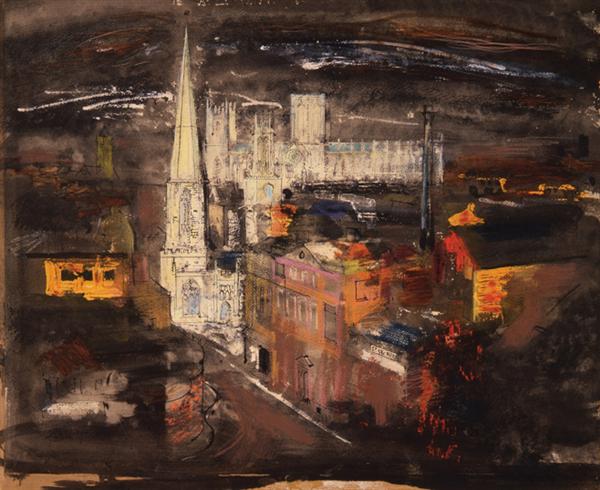 